ČLANOVI ŠKOLSKOG ODBORA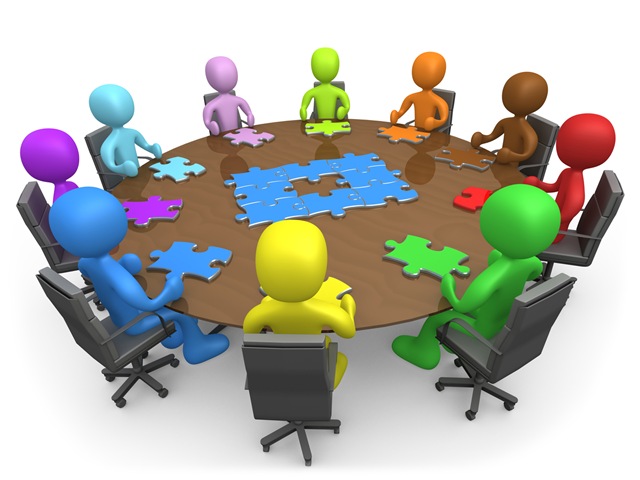 Ljubenka Abaza, predsjednica ( član Učiteljskog vijeća)Snježana Radić, zamjenica predsjednice (član Skupa radnika)Mirjana Šarić, član Učiteljskog vijećaMarina Munjiza, član Vijeća roditeljaAna Odak, član osnivačaIvana Bilić, član osnivačaMilena Zulim, član osnivača